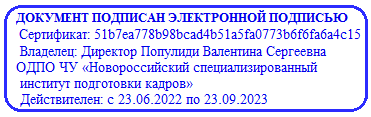 «УТВЕРЖДАЮ»                                                                                                                                                                                                                Директор  ОДПО ЧУ «Новороссийский специализированный институт подготовки кадров»                                                                                                                                                                                                             В.С. Популиди                                                                                                                                                                                                                                                                                                                                                                                                                                                            01.03.2022г ПОЛОЖЕНИЕОБ ОСНОВАНИЯХ И ПОРЯДКЕ СНИЖЕНИЯ СТОИМОСТИ ПЛАТНЫХ ОБРАЗОВАТЕЛЬНЫХ УСЛУГ, ОБУЧАЮЩИМСЯ ВОДПО ЧУ «НОВОРОССИЙСКИЙ СПЕЦИАЛИЗИРОВАННЫЙ ИНСТИТУТ ПОДГОТОВКИ КАДРОВ»                                                       г. НовороссийскI.	Общие положенияНастоящее Положение об основаниях снижения стоимости платных образовательных услуг обучающимся в ОДПО ЧУ «Новороссийский специализированный институт подготовки кадров» Федерального закона от 2912.2012 г. №273 «Об образовании в Российской Федерации», Правилами оказания платных образовательных услуг, уставом ОДПО ЧУ «Новороссийский специализированный институт подготовки кадров»  и регламентирует механизм, основания и порядок снижения стоимости платных образовательных услуг, оказываемых на основании договора об образовании в ОДПО ЧУ «Новороссийский специализированный институт подготовки кадров».Снижение стоимости платных образовательных услуг по договору об образовании осуществляется за счет средств ОДПО ЧУ «Новороссийский специализированный институт подготовки кадров», полученных от приносящей доход деятельности в рамках устава, добровольных пожертвований и целевых взносов физических и (или) юридических лиц.II. Основания снижения стоимости платных образовательных услугОДПО ЧУ «Новороссийский специализированный институт подготовки кадров» в праве снижать стоимость платных образовательных услуг для отдельных категорий, обучающихся по основным профессиональным и дополнительным образовательным программам.Согласно договора об образовании заказчик вправе по своему выбору потребовать соразмерного уменьшения стоимости платных образовательных услуг в случае:если исполнитель нарушил сроки оказания платных образовательных услуг (сроки начала и (или) окончания оказания платных образовательных услуг и (или) промежуточные сроки оказания платной образовательной услуги) либо если во время оказания платных образовательных услуг стало очевидным, что они не будут осуществлены в срок;при обнаружении недостатка платных образовательных услуг, в том числе оказания их не в полном объеме, предусмотренном образовательной программой (частью образовательной программы).2.3. Снижение стоимости платных образовательных услуг возможно:для обучающихся по договору об образовании работников на весь период обучения;для обучающихся, попавших в трудную жизненную ситуацию, которая привела к резкому ухудшению материального положения обучающегося;для заказчиков, которые неоднократно обращаются за образовательными услугами в ОДПО ЧУ «Новороссийский специализированный институт подготовки кадров» и в других случаях.III. Порядок снижения стоимости платных образовательных услугСнижение стоимости платных образовательных услуг производится по личному заявлению обучающегося на имя директора.Прекращение действия снижения стоимости платных образовательных услуг происходит автоматически после окончания срока на который оно было установлено, какого-либо подтверждающего документа для этого не требуется.Организация дополнительного профессионального образования частное учреждение «Новороссийский специализированный институт подготовки кадров» ОДПО ЧУ «Новороссийский специализированный институт подготовки кадров»